 FEDERAL STUDENT AID ID (FSA ID) 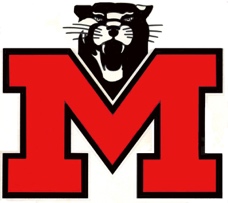 1. Go to fsaid.ed.gov and click on the Create an FSA ID link. 2. Enter your email address and create a username and password. 3. Enter your name, date of birth, social security number, contact information, and challenge questions and answers. 4. Review your information, read and accept the terms and conditions. 5. Confirm your e-mail address and/or mobile phone number using the applicable secure code, which will be sent to the e-mail address and/or mobile phone number you entered when you created your FSA ID. You can use your FSA ID immediately to file and sign the FAFSA even if you aren’t able to confirm your email and/or mobile phone number with the secure code. Each student needs an FSA ID. If parent information is required on the FAFSA, one parent will also need an FSA ID to sign the student’s FAFSA. Each student and parent must create their FSA ID separately at fsaid.ed.gov.Tips To Remember When Creating an FSA ID Be sure to enter your information accurately. Your information will be verified by the Social Security Administration and making a mistake, especially with your social security number, birthdate or name, will cause delays.Use the FSA ID Information Tracking Sheet on the reverse side of this sheet to record information used to create your FSA ID. You will use your FSA ID for multiple purposes over the coming years so be sure you can remember all of the important information associated with your FSA ID.Keep in mind that an email address and mobile phone number can only be associated with one FSA ID. Students and parents cannot use the same email address or the same mobile phone number.Use an email address other than your high school email to set up your FSA ID. Your high school email access will expire after graduation. You will need to use your FSA ID for years to come so link it to an email address that you will continue to use.It is important to have access to your email and mobile phone when creating your FSA ID. A secure code will be sent to the email address you provided which you will need to retrieve when creating your FSA ID. Entering this secure code on the FSA ID site will confirm your email address, which is very important if you forget your username or password and will allow Federal Student Aid to communicate with you electronically. If you indicate that you wish to register your mobile phone, a secure code will be sent via text message. You will need to enter that secure code on the FSA ID site to complete the registration process for your mobile phone. Having a registered and verified mobile phone will allow you an additional way to retrieve your username, reset your password or unlock your FSA ID accountYour FSA ID can be used immediately to access and sign the FAFSA. However, you won’t be able to use it to update or correct the FAFSA or enter any other FSA websites until it has been verified with the Social Security Administration (1-3 days).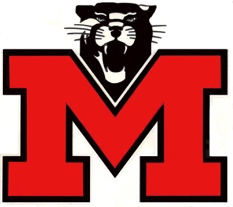 FEDERAL STUDENT AID ID (FSA ID)The FSA ID is the user name and password that gives you access to Federal Student Aid’s online systems and serves as your legal signature. Each student and one parent need to create their own unique FSA ID. Only create an FSA ID using your own personal information and for your own exclusive use. To create an FSA ID, go to fsaid.ed.gov. Use this form to keep track of important information related to your FSA ID. Be sure to keep this form and all related information confidential and store in a secure location. You will need this information to apply for federal student aid each year you are in college.Student Information Student Email Address: 										Username: 												Password: 												Mobile Phone Number: 										Answer to Challenge Questions (answers are case sensitive) Challenge Question/Answer 1: 								Challenge Question/Answer 2: 								Challenge Question/Answer 3: 								Challenge Question/Answer 4: 								Save Key: _______________________________________________________________Parent InformationParent Email Address: 										Username: 												Password: 												Mobile Phone Number: 										Answer to Challenge Questions (answers are case sensitive) Challenge Question/Answer 1: 								Challenge Question/Answer 2: 								Challenge Question/Answer 3: 								Challenge Question/Answer 4: 								